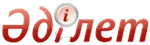 Об утверждении Правил создания наблюдательного совета в государственных предприятиях на праве хозяйственного ведения, требований, предъявляемых к лицам, избираемым в состав наблюдательного совета, а также Правил конкурсного отбора членов наблюдательного совета и досрочного прекращения их полномочийПриказ Министра национальной экономики Республики Казахстан от 20 февраля 2015 года № 113. Зарегистрирован в Министерстве юстиции Республики Казахстан 19 марта 2015 года № 10503      В соответствии с пунктом 2 статьи 148 Закона Республики Казахстан от 1 марта 2011 года «О государственном имуществе» ПРИКАЗЫВАЮ:
      1. Утвердить:
      1) Правила создания наблюдательного совета в государственных предприятиях на праве хозяйственного ведения согласно приложению 1 к настоящему приказу;
      2) Требования, предъявляемые к лицам, избираемым в состав наблюдательного совета в государственных предприятиях на праве хозяйственного ведения, согласно приложению 2 к настоящему приказу;
      3) Правила конкурсного отбора членов наблюдательного совета и досрочного прекращения их полномочий согласно приложению 3 к настоящему приказу.
      2. Департаменту политики управления государственными активами Министерства национальной экономики Республики Казахстан обеспечить:
      1) государственную регистрацию настоящего приказа в Министерстве юстиции Республики Казахстан;
      2) в течение десяти календарных дней после государственной регистрации настоящего приказа его направление на официальное опубликование в периодических печатных изданиях и в информационно-правовой системе «Әділет»;
      3) размещение настоящего приказа на официальном интернет-ресурсе Министерства национальной экономики Республики Казахстан.
      3. Контроль за исполнением настоящего приказа возложить на курирующего вице-министра национальной экономики Республики Казахстан.
      4. Настоящий приказ вводится в действие по истечении десяти календарных дней после дня его первого официального опубликования.      Министр
      национальной экономики
      Республики Казахстан                       Е. Досаев      «СОГЛАСОВАН»
      Министр образования и науки
      Республики Казахстан
      ________ А. Саринжипов
      20 февраля 2015 года      «СОГЛАСОВАН»
      Министр здравоохранения 
      и социального развития
      Республики Казахстан
      ________ Т. Дуйсенова
      10 февраля 2015 годаПриложение 1          
 к приказу Министра       
 национальной экономики     
 Республики Казахстан      
 от 20 февраля 2015 года № 113    Правила
 создания наблюдательного совета 
в государственных предприятиях
на праве хозяйственного ведения      1. Настоящие Правила разработаны в соответствии с пунктом 2 статьи 148 Закона Республики Казахстан от 1 марта 2011 года «О государственном имуществе» и определяют порядок создания наблюдательного совета в государственных предприятиях на праве хозяйственного ведения в сферах образования и здравоохранения.
      2. Создание государственного предприятия на праве хозяйственного ведения с наблюдательным советом в сферах образования и здравоохранения, а также введение наблюдательного совета в действующих государственных предприятиях на праве хозяйственного ведения в сферах образования и здравоохранения, соответствующих критериям, предъявляемым к государственным предприятиям на праве хозяйственного ведения, утвержденным приказом Министра национальной экономики Республики Казахстан от 20 февраля 2015 года № 114, зарегистрированным в Реестре государственных регистраций нормативных правовых актов под № 10507, осуществляются на основании решения Правительства Республики Казахстан или местного исполнительного органа.
       3. После принятия решения Правительства Республики Казахстан (местного исполнительного органа) о введении наблюдательного совета в государственном предприятии на праве хозяйственного ведения или создании государственного предприятия на праве хозяйственного ведения с наблюдательным советом уполномоченный орган соответствующей отрасли (местный исполнительный орган): 
      утверждает положение о наблюдательном совете, порядок созыва и проведения заседаний наблюдательного совета;
      проводит конкурсный отбор кандидатов в члены наблюдательного совета в соответствии с Правилами конкурсного отбора членов наблюдательного совета и досрочного прекращения их полномочий, утвержденными настоящим приказом;
       формирует и утверждает состав наблюдательного совета. 
       4. Число членов наблюдательного совета в государственных предприятиях на праве хозяйственного ведения нечетное и составляет не менее пяти человек, не находящихся в отношениях близкого родства и свойства друг с другом и руководителем государственного предприятия на праве хозяйственного ведения. 
      Члены наблюдательного совета не входят в штат работников государственного предприятия на праве хозяйственного ведения, за исключением руководителя государственного предприятия.
       Председатель наблюдательного совета избирается из числа членов наблюдательного совета большинством голосов членов наблюдательного совета. 
       Руководитель государственного предприятия не является кандидатом для избрания Председателем наблюдательного совета. 
      5. В состав наблюдательного совета входят представители уполномоченного органа соответствующей отрасли (местного исполнительного органа), руководитель государственного предприятия на праве хозяйственного ведения и лица, избираемые на конкурсной основе в соответствии с Правилами конкурсного отбора членов наблюдательного совета и досрочного прекращения их полномочий, утвержденными настоящим приказом. 
      6. В соответствии с пунктом 3 статьи 148 Закона Республики Казахстан от 1 марта 2011 года «О государственном имуществе», срок полномочий членов наблюдательного совета государственного предприятия на праве хозяйственного ведения составляет три года.Приложение 2         
 к приказу Министра       
 национальной экономики    
 Республики Казахстан    
 от 20 февраля 2015 года № 113    Требования, предъявляемые к лицам, избираемым в состав
наблюдательного совета в государственных предприятиях
на праве хозяйственного ведения      1. Требования, предъявляемые к лицам, избираемым в наблюдательные советы в государственных предприятиях на праве хозяйственного ведения в сферах образования и здравоохранения, включают наличие высшего образования, а также одного из следующих требований:
      1) опыта работы не менее десяти лет в сферах образования и здравоохранения соответственно;
      2) опыта руководящей работы (руководитель юридического лица или его заместители) не менее пяти лет в сферах образования и здравоохранения соответственно;
       3) членства в общественных объединениях в сферах образования и здравоохранения соответственно. 
      2. В качестве члена наблюдательного совета не избирается лицо:
      1) имеющее непогашенную или неснятую судимость;
       2) являвшееся руководителем юридического лица более одного года до принятия решения о признании данного юридического лица банкротом; 
       3) ранее совершившее коррупционное правонарушение; 
      4) находящееся в отношениях близкого родства и свойства с другим членом наблюдательного совета или руководителем государственного предприятия.Приложение 3          
       к приказу Министра       
       национальной экономики    
       Республики Казахстан    
      от 20 февраля 2015 года № 113   Правила
конкурсного отбора членов наблюдательного совета
и досрочного прекращения их полномочий   1. Общие положения      1. Настоящие Правила разработаны в соответствии с пунктом 2 статьи 148 Закона Республики Казахстан от 1 марта 2011 года «О государственном имуществе» и определяют порядок отбора членов наблюдательного совета в государственных предприятиях на праве хозяйственного ведения в сферах образования и здравоохранения (далее - члены наблюдательного совета) на конкурсной основе и досрочного прекращения их полномочий. 
      2. Конкурс проводится в целях отбора членов наблюдательного совета, за исключением руководителя государственного предприятия и членов наблюдательного совета, являющихся представителями уполномоченного органа соответствующей отрасли (местного исполнительного органа), в соответствии с требованиями, определенными настоящим приказом (далее – Требования).    2. Порядок организации и проведения конкурсного отбора
членов наблюдательного совета в государственных
предприятиях на праве хозяйственного ведения      3. Уполномоченный орган соответствующей отрасли (местный исполнительный орган):
       1) принимает решение о проведении конкурса; 
       2) определяет условия, дату и место проведения конкурса; 
       3) формирует конкурсную комиссию (далее - Комиссия) и назначает председателя Комиссии из числа представителей уполномоченного органа соответствующей отрасли (местного исполнительного органа). 
       4. Организацию и проведение конкурса осуществляет Комиссия. 
       Количество членов Комиссии должно составлять не менее пяти человек. 
       Председателем Комиссии является лицо по должности не ниже заместителя первого руководителя уполномоченного органа соответствующей отрасли (местного исполнительного органа). 
      Секретарь не является членом Комиссии.
      5. Комиссия осуществляет следующие функции:
       1) подготавливает конкурсную документацию; 
       2) обеспечивает публикацию объявления о проведении конкурса за счет средств соответствующего предприятия; 
       3) производит прием, регистрацию и хранение представленных для участия в конкурсе документов; 
       4) по итогам конкурса вносит уполномоченному органу соответствующей отрасли (местному исполнительному органу) предложение о назначении на должность члена наблюдательного совета государственного предприятия победителя конкурса. 
      6. Объявление о проведении конкурса на занятие должности члена наблюдательного совета публикуется в периодических печатных изданиях (распространяемых на соответствующей территории административно-территориальной единицы), а также размещается на Интернет-ресурсе уполномоченного органа соответствующей отрасли (местного исполнительного органа) на государственном и русском языках в течении пяти рабочих дней со дня принятия решения о проведении конкурса.
      7. Объявление о проведении конкурса содержит следующие сведения:
       1) дату и место проведения конкурса; 
      2) наименование государственного предприятия с указанием места нахождения, почтового адреса, телефона, краткое описание его основной деятельности;
       3) требования, предъявляемые к участникам конкурса; 
       4) срок представления заявлений об участии в конкурсе; 
      5) перечень документов, прилагаемых к заявлению об участии в конкурсе;
       6) дату начала приема документов. 
       Дата начала приема документов лиц, изъявивших желание принять участие в конкурсе, определяется со дня размещения объявления проведения конкурса в периодических печатных изданиях. 
       Прием документов заканчивается по истечении тридцати календарных дней со дня объявления проведения конкурса в периодических печатных изданиях. 
      8. Конкурс состоит из следующих этапов:
       1) вскрытие конвертов с конкурсными заявками; 
      2) квалификационная оценка кандидатов, подтвердивших свое участие в конкурсе;
      3) проведение собеседования с кандидатами и отбор членов наблюдательного совета;
       4) подведение итогов конкурса. 
      9. Необходимые для участия в конкурсе документы:
      1) заявление об участии в конкурсе (в произвольной форме);
       2) резюме на государственном и русском языках; 
       3) автобиография (в произвольной форме); 
      4) нотариально заверенная копия документа, удостоверяющего личность кандидата; 
       5) нотариально заверенная копия документа о высшем образовании; 
      6) нотариально заверенная копия трудовой книжки (при ее наличии) или трудового договора либо выписки из приказов о приеме и прекращении трудового договора с последнего места работы;
      7) документы, подтверждающие отсутствие судимости и коррупционных правонарушений, выданные территориальными подразделениями Комитета по правовой статистике и специальным учетам Генеральной прокуратуры Республики Казахстан. 
       Участник конкурса может представить дополнительную информацию, касающуюся его образования, опыта работы, профессионального уровня (копии документов о повышении квалификации, присвоении ученых степеней и званий, научных публикациях, рекомендации от руководства предыдущего места работы). 
      10. Участник запечатывает оригинал конкурсной заявки в конверт, пометив его: «Оригинал». На этом конверте указываются фамилия, имя, отчество (при его наличии) и адрес участника. После этого конверт запечатывается во внешний конверт.
       Внутренний и внешний конверты должны: 
       1) быть адресованы уполномоченному органу соответствующей отрасли (местному исполнительному органу) по адресу, указанному в приглашении или информации в периодической печати; 
      2) содержать слова «Конкурс членов наблюдательного совета государственного предприятия _______________________________________» и «Не вскрывать до ________ » (дата и время вскрытия конвертов, указанных в приглашении или информации в периодической печати).
       11. Конкурсная заявка направляется на государственном и русском языках по одному экземпляру. 
       12. Председатель конкурсной Комиссии вскрывает оригинал конверта с представленными конкурсными заявками в указанное время и место согласно информации в приглашениях или в периодической печати. 
       13. После процедуры вскрытия конвертов с конкурсными заявками секретарем конкурсной комиссии составляется протокол вскрытия, который подписывается членами конкурсной комиссии и секретарем. 
      14. Если на участие в конкурсе представили конкурсные заявки менее шести кандидатов, соответствующих Требованиям, либо конкурсные заявки не поступили или были отозваны, то конкурсная Комиссия признает конкурс не состоявшимся и принимает решение о проведении повторного конкурса. 
      15. Конкурсная комиссия в течение пяти рабочих дней со дня вскрытия конвертов с конкурсными заявками рассматривает документы, представленные кандидатом в соответствии с пунктом 9 настоящих Правил, и проводит оценку соответствия кандидата Требованиям. 
      16. По результатам проведенной оценки конкурсная комиссия проводит отбор кандидатов, соответствующих Требованиям, которым направляется приглашение на собеседование с указанием даты, времени и места его проведения. 
      17. При проведении Комиссией собеседования с участниками конкурса проверяется знание Закона Республики Казахстан от 2 июля 1998 года «О борьбе с коррупции», нормативных правовых актов Республики Казахстан, регулирующих отношения в сфере деятельности государственного предприятия, и специфики деятельности организации здравоохранения или образования. 
       18. Решения Комиссии принимаются простым большинством голосов от общего числа членов Комиссии. 
       При равенстве голосов голос Председателя Комиссии является решающим. 
       Принятое решение Комиссии оформляется в виде протокола, который подписывается всеми членами Комиссии, а также секретарем, осуществляющим ведение протокола. 
       19. В случае несогласия с решением конкурсной комиссии, такое решение обжалуется кандидатами в судебном порядке. 
       20. Общий срок проведения Конкурса составляет не более двух месяцев с даты принятия решения о проведении конкурса. 
      21. С участником, положительно прошедшим конкурс, руководитель уполномоченного органа соответствующей отрасли (местного исполнительного органа) заключает соответствующий договор.   3. Досрочное прекращение полномочий членов
наблюдательного совета        22. Полномочия члена наблюдательного совета государственного предприятия на праве хозяйственного ведения прекращаются досрочно на основании его письменного заявления. 
      В письменном заявлении члена наблюдательного совета указывается причина, по которой он не может выполнять в дальнейшем свои обязанности.
       23. Наблюдательный совет рассматривает заявление члена наблюдательного совета о досрочном прекращении его полномочий и выносит решение в течение десяти рабочих дней с даты поступления данного заявления в уполномоченный орган соответствующей отрасли (местный исполнительный орган). 
      24. В случае если член наблюдательного совета по итогам проведения оценки деятельности получил от 0 до 4 балов, уполномоченным органом соответствующей отрасли (местным исполнительным органом) принимается решение о его досрочном прекращении полномочий на основании недобросовестного отношения к возложенным на него обязанностям и предложений Комиссии по оценке деятельности членов наблюдательного совета государственного предприятия на праве хозяйственного ведения.
      25. В случае осуществления реорганизации государственного предприятия, наблюдательный совет принимает решение о досрочном прекращении своих полномочий за двадцать пять календарных дней до конца реорганизации.© 2012. РГП на ПХВ Республиканский центр правовой информации Министерства юстиции Республики Казахстан